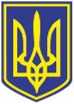 УКРАЇНАЧОРНОМОРСЬКИЙ МІСЬКИЙ ГОЛОВАР О З П О Р Я Д Ж Е Н Н Я     07.09.2023                                                               226З нагоди відзначення Дня Незалежності України, розглянувши подання депутата Чорноморської міської ради Одеського району Одеської області VIII скликання Олега Поліщука по визначенню кандидатур на нагородження Подякою виконавчого комітету Чорноморської міської ради Одеського району Одеської області з нагоди відзначення Дня рятувальника України, керуючись рішенням виконавчого комітету Чорноморської міської ради Одеського району Одеської області від 23.06.2023 № 174, ст. 42 Закону України «Про місцеве самоврядування в Україні»:         1. За проявлену відвагу, професіоналізм у військовій справі та з нагоди відзначення Дня Незалежності України нагородити Подякою виконавчого комітету Чорноморської міської ради Одеського району Одеської області:        БОХОНЬКА Володимира Михайловича – капітана, заступника командира роти вогневої підтримки з морально – психологічного забезпечення 18 окремого батальйону морської піхоти 35 бригади Збройних сил України;        ДЯДЧЕНКА Володимира Анатолійовича – капітана, заступника командира 18 окремого батальйону морської піхоти 35 бригади Збройних сил України з морально – психологічного забезпечення.        2. Контроль за виконанням даного розпорядження покласти на керуючу справами Наталю Кушніренко.          Виконуючий обов’язки міського голови                                        Руслан САЇНЧУКПОГОДЖЕНО:Керуюча справами                                                                              Наталя КУШНІРЕНКОНачальник УДРП та ПЗ	          Дмитро СКРИПНИЧЕНКОУповноважений з антикорупційної діяльності                               Микола ЧУХЛІБНачальник загального  відділу                                                          Ірина ТЕМНАВиконавець: Олена ШЕХТЕРЛЄРозсилка:Служба персоналу  -1Загальний відділ     -1Відмітка про наявність/ не наявність в розпорядженні інформації, передбаченої п. 2 розпорядження міського голови від 08.08.2022 №228:Про нагородження Подякою виконавчого комітету Чорноморської міської ради Одеського району Одеської області до Дня Незалежності УкраїниНачальник відділу взаємодії з правоохоронними органами, органами ДСНС, оборонної роботи Микола МАЛИЙ